Ո Ր Ո Շ ՈՒ Մ24 մայիսի 2019 թվականի   N 783-Ա ԱՇՈՏ ԳԵԴԵՈՆԻ ՀՈՎՀԱՆՆԻՍՅԱՆԻՆ ԿԱՊԱՆ ՀԱՄԱՅՆՔԻ ՆԵՐՔԻՆ ԽՈՏԱՆԱՆ ԲՆԱԿԱՎԱՅՐՈՒՄ ՎԱՐՉԱԿԱՆ ՂԵԿԱՎԱՐ ՆՇԱՆԱԿԵԼՈՒ ՄԱՍԻՆ          Ղեկավարվելով «Տեղական ինքնակառավարման մասին» Հայաստանի Հանրապետության օրենքի 31-րդ հոդվածով, 35-րդ հոդվածի 1-ին մասի 24-րդ կետով, «Հանրային ծառայության մասնին» Հայաստանի Հանրապետության օրենքի 6-րդ հոդվածի դրույթներով, ՀՀ Աշխատանքային օրենսգրքի 94-րդ հոդվածի 1-ին կետով և հաշվի առնելով Ա.Հովհաննիսյանի անձնական դիմումը, ո ր ո շ ու մ  ե մ.ո ր ո շ ու                               1.Աշոտ Գեդեոնի Հովհաննիսյանին 2019 թվականի մայիսի 27-ից նշանակել Հայաստանի Հանրապետության Սյունիքի մարզի Կապան համայնքի Ներքին Խոտանան բնակավայրի վարչական  ղեկավարի պաշտոնում:   2.Աշխատավարձը՝ ըստ Կապան համայնքի ավագանու 2018 թվականի դեկտեմբերի 10-ի թիվ 116-Ա որոշման թիվ 2-րդ հավելվածով հաստատված պաշտոնային դրույքաչափի՝ 110000 /մեկ հարյուր տասը հազար/ դրամ, աշխատաժամանակի ռեժիմը հնգօրյա աշխատանքային շաբաթ՝ երկու հանգստյան օրով, ամենամյա արձակուրդի տեսակը՝ նվազագույն և լրացուցիչ (20+4 աշխատանքային օր տևողությամբ):    3.Սույն որոշումից բխող գործառույթներն իրականացնել ՀՀ օրենսդրությամբ սահմանված կարգով:ՀԱՄԱՅՆՔԻ ՂԵԿԱՎԱՐ                 ԳԵՎՈՐԳ ՓԱՐՍՅԱՆ2019թ. մայիսի 24
    ք. Կապան
ՀԱՅԱՍՏԱՆԻ ՀԱՆՐԱՊԵՏՈՒԹՅԱՆ ԿԱՊԱՆ ՀԱՄԱՅՆՔԻ ՂԵԿԱՎԱՐ
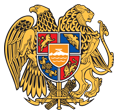 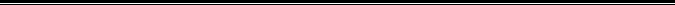 Հայաստանի Հանրապետության Սյունիքի մարզի Կապան համայնք 
ՀՀ, Սյունիքի մարզ, ք. Կապան, +374-285-42036, 060521818, kapan.syuniq@mta.gov.am